                                              ж                     з                     с                                                                                  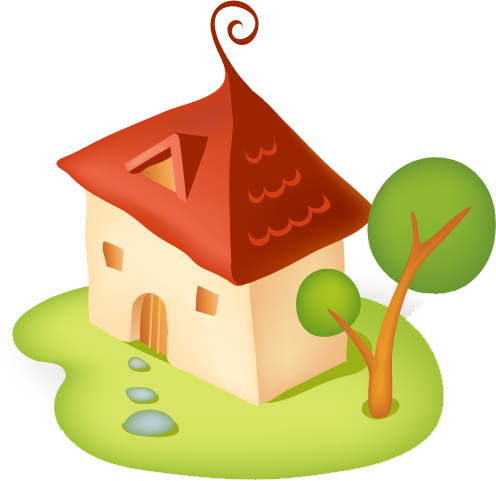 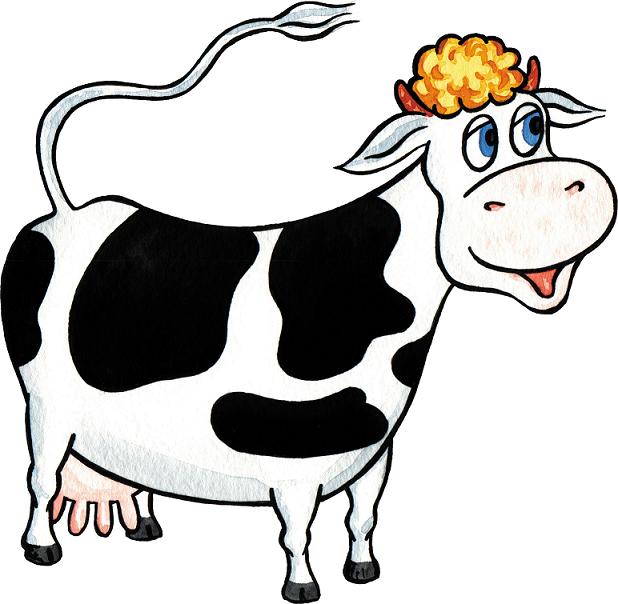 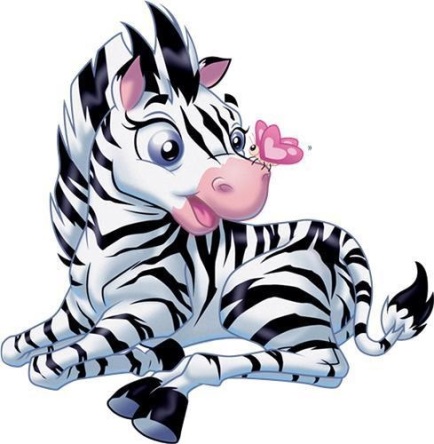 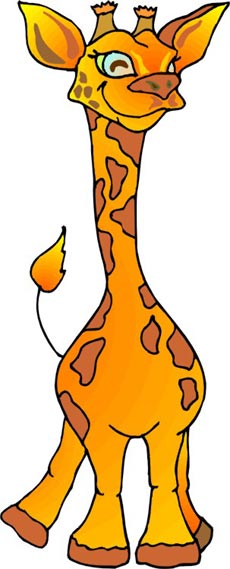 